SAIPAN INTERNATIONAL 2023SAIPAN, NORTHERN MARIANA ISLANDSJUNE 13-18, 2023VISA REQUEST FORMNotes:Players and officials requiring a Visa to enter the NMI must complete the above form and return to Event Director as soon as possible. To see list of countries under the United States and NMI Visa Waiver Program and would only need Electronic System for Travel Authorization (ESTA), visit https://www.dhs.gov/visa-waiver-program-requirements or https://esta-center.com/en/guam/index.html for more information. To apply for ESTA or United States visa, please see Page 3 of this form.Official invitation letter for your Visa application will be sent to your contact address.Please allow sufficient time for the processing of your application. We recommend applying at least 45 days prior to your planned travel dates.Please return this form to:Event Director
Email:  roselynmonroyo@gmail.com			Telephone: 1-670-789-1845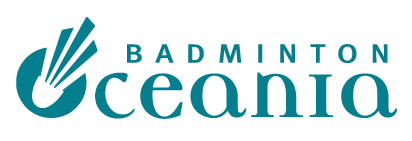 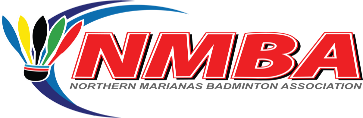 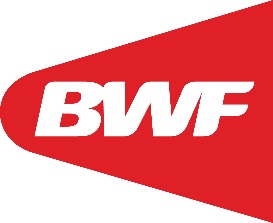 ESTA APPLICATION PROCESSGo to this link https://esta.cbp.dhs.gov/Click New ApplicationFill out applicationSubmitPay Fees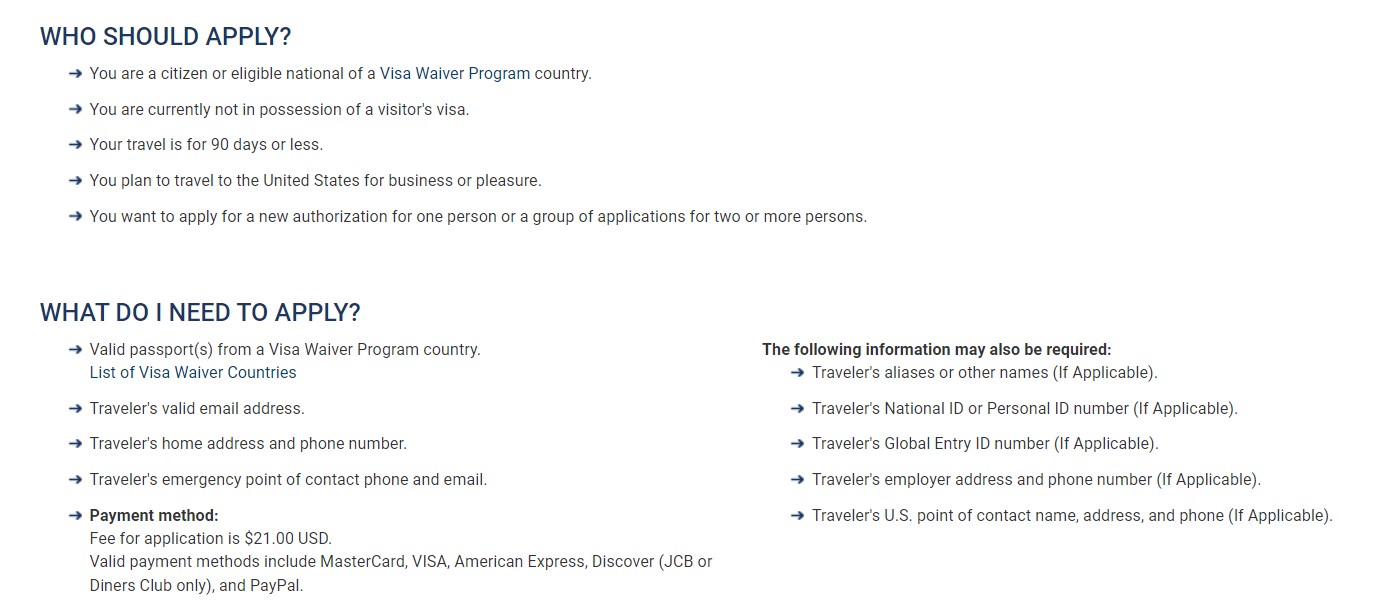 U.S. VISA APPLICATION PROCESSPlayers and officials whose country are not under the visa waiver program, visit https://travel.state.gov/content/travel/en/us-visas.html to apply for United States visa.Choose Non-Immigrant Visa, B-1.Fill out form and submit requirements.Set up appointment for interview and pay fee. You may be required to appear at the U.S. Embassy or Consulate at your country of origin for interview with the consular officer. For more information, check https://travel.state.gov/content/travel/en/us-visas/tourism-visit/visitor.htmlMEMBER ASSOCIATION Country:CONTACT NAME                             In full:CONTACT                  Phone number:CONTACT             Email address:NOFAMILY NAME        (passport)GIVEN NAMES    (passport)GENDERNATIONALITYPASSPORT NUMBEREXPIRY DATEDATE OF BIRTHROLE (player, coach, etc)12345678910